MATHEMATICS FORM THREEMARKING SCHEME18. a)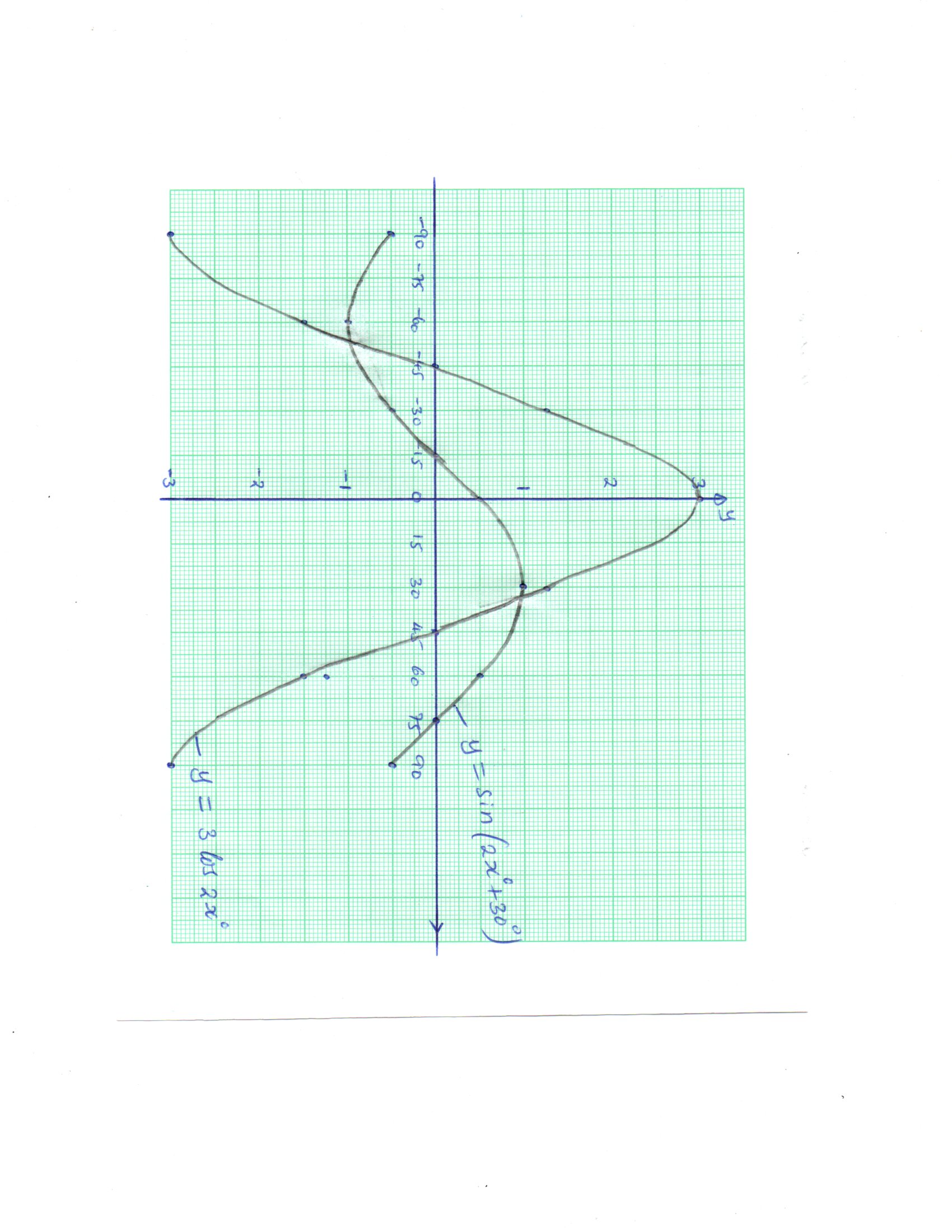 (i)   and (ii)19.  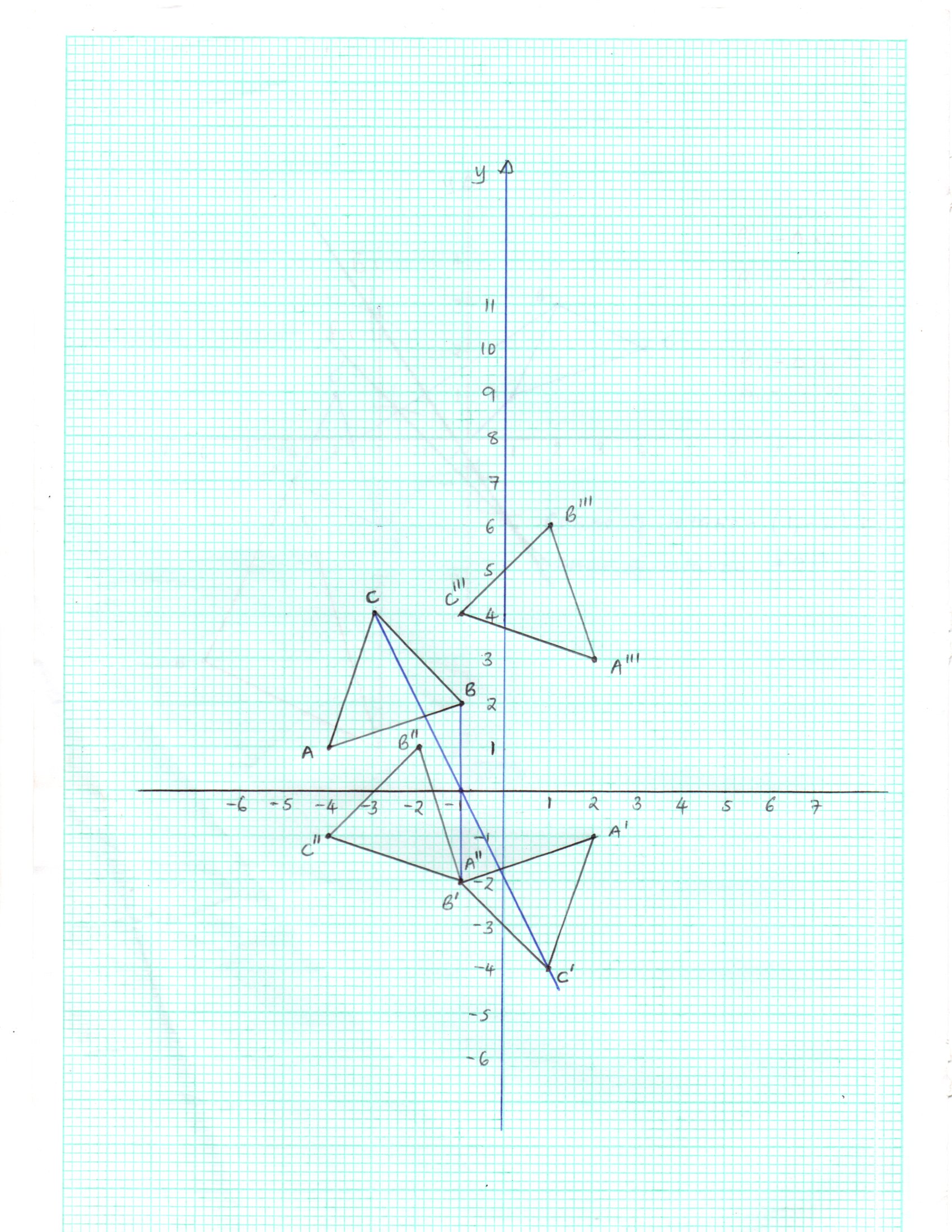 B 1  DiagramB 1 Plotting B 1 DiagramB 1 Coordinates B 1 plotting  B 1 DiagramB 1 Coordinates  (i)    B 1(ii) B 1 coordinates    Diagram   NOWORKINGMARKSREMARKS1NumeratorDenominator M 1M 1A 12M1M1A13100 500 dollars to shillings = Balance after expenses = Amount received in Japanese Yen = M 1M 1A 14B 1B1B 1A 1All logarithmsAddition and subtractionCube rootCorrect answer5Absolute error  = 0.05Actual Perimeter =Max perimeter = Min perimeter =21.95 cm% error  B1M1A16Mid-point of AB = Equation of M 1M 1A 1Correct coordinates of mid-pointGradient of line L2Equation of L27= 13.76 cmArea  = M 1A 1M 1A 18M1                       M1A19M 1M 1A 110M 1M 1A 111 =Cost price  ==M1                       M1A1expression12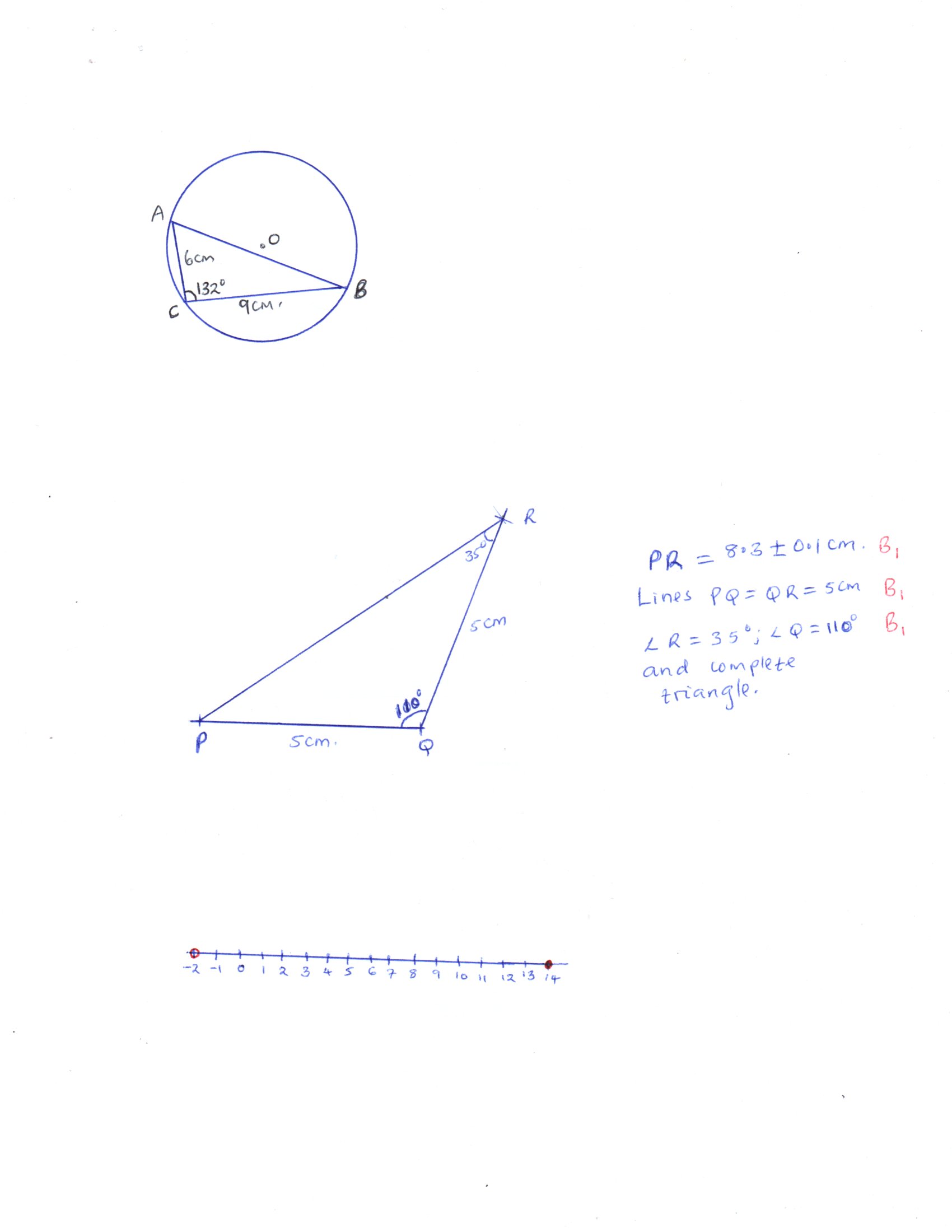 13B 1M 1A 114M1M1           A115M 1A 1B 1Both inequalities solvedCompound inequality Number line1616th term = B 1M 1A 117       =Calculation of tax due1st slab = 2nd slab = 3rd slab = 4th slab = 5th slab = Tax due = Net tax = Net income = M1A1M1M1M1A1M1A1M1A12.61.50.870.8720(i)  (ii) 2b) i)      ii)       iii)  B1B1B1M1M1A1M1A1 M1A1Correct equationsolving21The completed table is shown below.(i) Mean mass (ii) Median = Frequency polygon on the attached graph.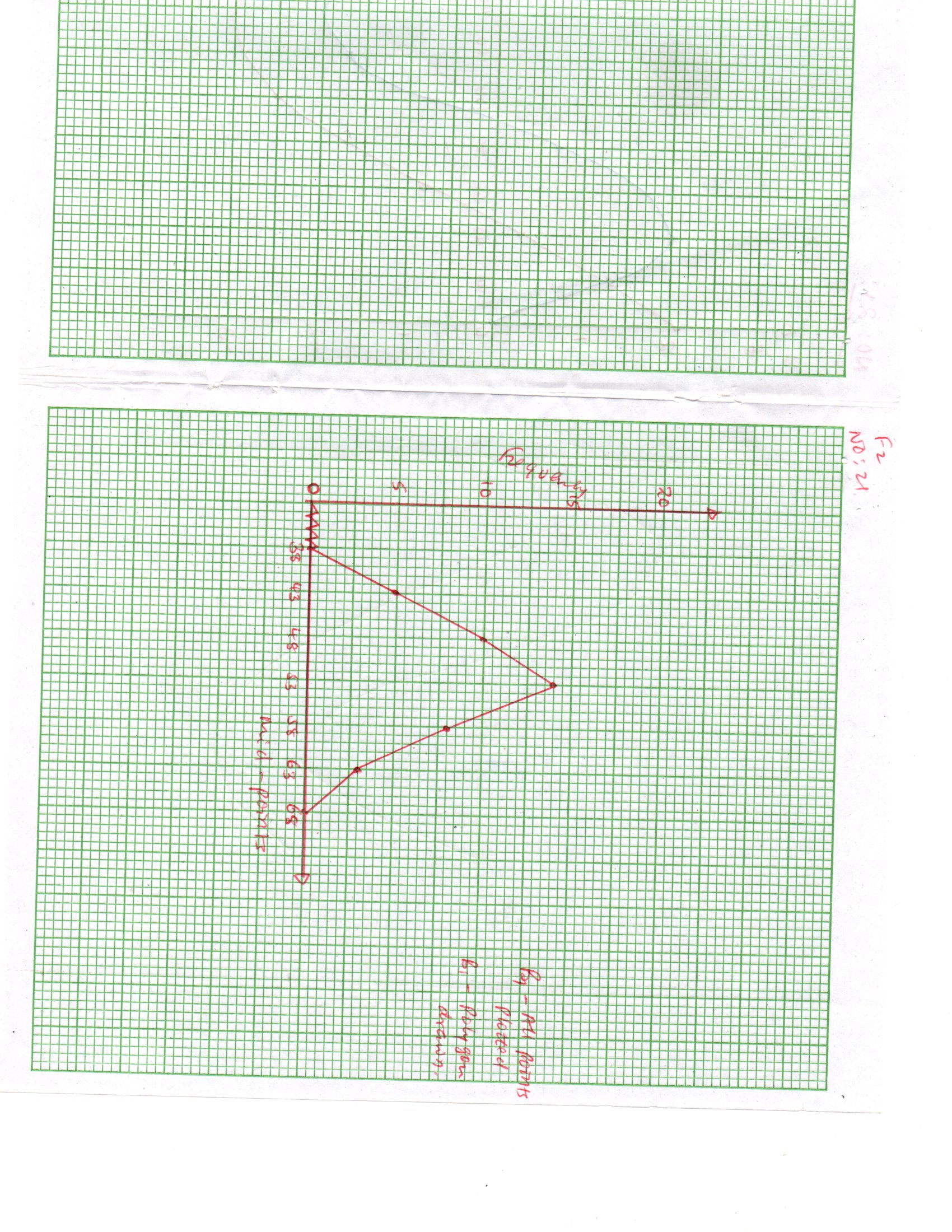 The completed table is shown below.(i) Mean mass (ii) Median = Frequency polygon on the attached graph.B 1 – column forB 1 – column for B 1 – column for B 1 - ∑f M 1A 1M 1A 1B 1 all points plottedB 1 polygon drawn22Total length = M 1A 1B 1M 1 A 1B 1M1  A1M 1A 123(i) Area of curved part            Area of Rectangular part =            Total Area of solid         (ii) Curved length =  =12.57             Total perimeter = 40.57cmVolume of solid Density == M1M1A1M1                                       M1                                                 A 1M1A1M1                                                 A124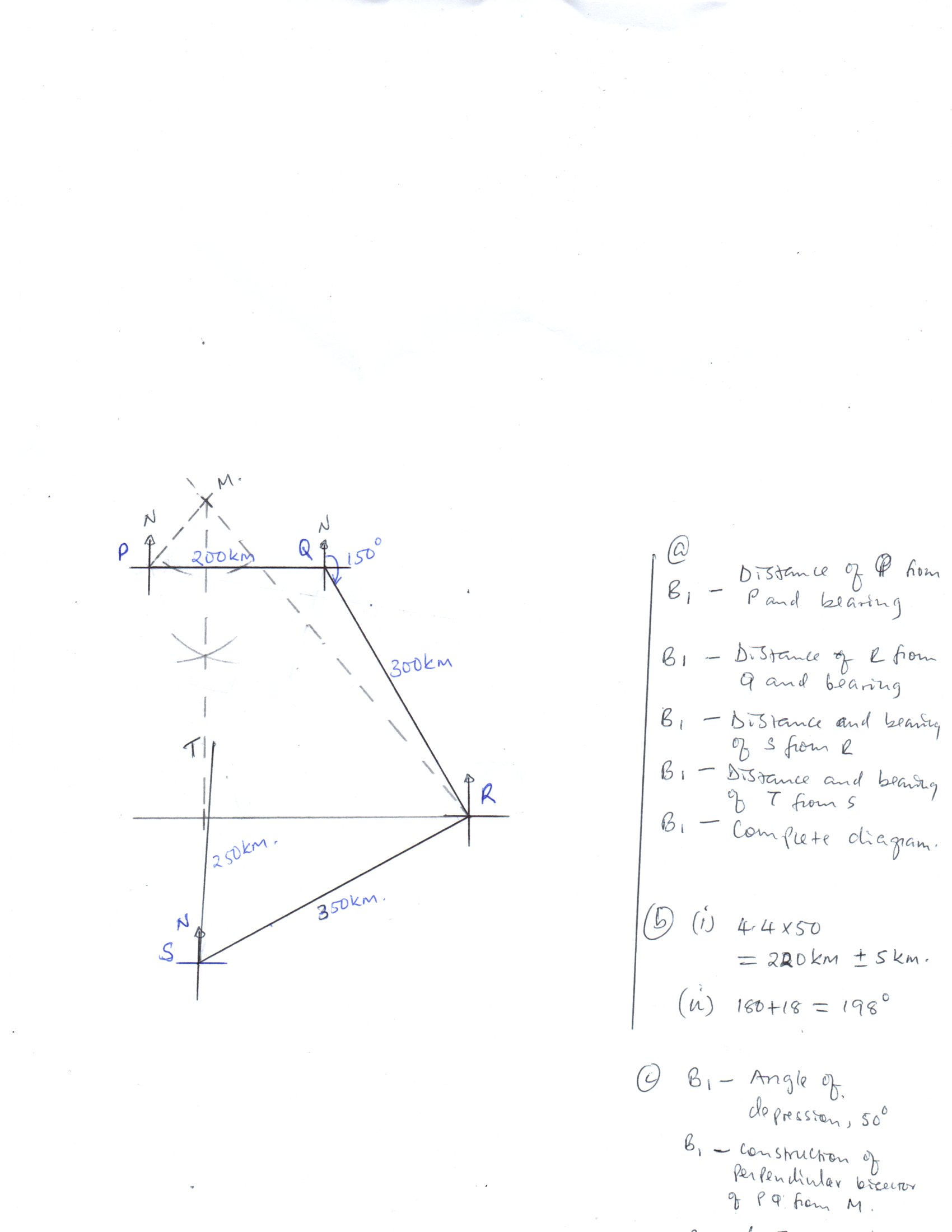 (I)  (II) B 1 – angle of depressionB 1 -  construction of perpendicular bisector of PQ from M.B 1 - (I)  (II) B 1 – angle of depressionB 1 -  construction of perpendicular bisector of PQ from M.B 1 - B 1B 1